UJIAN AKHIR SEKOLAH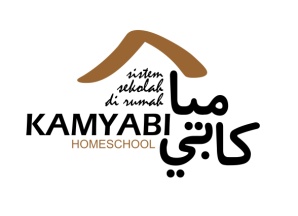 SEMESTER GANJIL 2013/20143Pelajaran	: Seni BudayaWaktu	: 90 MenitKelas		: iii (tiga)PETUNJUK1. Sebelum mengerjakan baca Surat Al Fatihah, shalawat kepada Nabi SAW, dan Berdoa2. Baca Soal dengan tenang dan teliti3. Kerjakan Ujian sesuai waktu yang ditentukan dengan jujurBuatlah satu kartu ucapan Selamat Hari Raya Idul Fitri, boleh menggunakanKarton Kertas Kain flannelFoto hasil kerja kalian dan dikirim ke email kamyabihomeschool@gmail.com paling lambat tanggal 7 Juni 2014 jam 09.00 wib